Section 1 : Identification du produit et de la sociétéProducteur : 				ArianePlastAdresse :				4 Terrasse de Bretagne					57400 SARREBOURGTéléphone :				03 87 25 66 94Fax :					03 87 25 66 99Nom du produit :			PCPTFEUtilisation générale :	Industrie de transformation des matières plastiquesTéléphone d’urgence :		06 52 04 34 31Section 2 : Dangers, risques et premiers secoursDescription des premiers secours En cas d’accidents ou de malaise, consulter immédiatement un médecin En cas d’inhalation de produits de décomposition, transporter la victime à l’air frais, dans un endroit calme dans une position semi couché. Assuré un apport d’air frais.Laver avec de l’eau. En cas de contact de la peau avec du plastique fondu, refroidir rapidement avec de l’eau.Ne pas tenter d’enlever le plastique sans assistance médicale. Rincer l’œil affecté soigneusement a l’eau courante pendant 10-15 minutes, les paupières bien écartés et en protégeant l’œil on affecté.Symptômes et effets les plus importants, aigus et retardés marques de brûlure en cas de contact de la peau avec du plastique fondu.Indication de la nécessité éventuelle d’une prise en charge médicale immédiate et d’un traitement spécial.Grave brûlure de la peau. Traiter selon les symptômes.Section 3 : Compositions / Information sur les ingrédientsCaractérisation chimique :Composé plastique à base du polycarbonate (PC)Composants dangereux :Produit ne contient pas de substances à mentionner selon règlement (CE) n°1907/2006 (REACH), annexe II.Section 4 : Mesure de lutte contre incendieMoyens d’extinction :Pulvérisation d’eau, mousse, dioxyde de carbone (CO2)Dangers particuliers résultant de la substance ou du mélange Oxydes de carbone et d’azote, fragments hydrocarbonés, styrène, autres gaz toxiques Conseils aux pompiers Aucun conseil particulierSection 5 : Mesure à prendre en cas de dispersion accidentelle Précautions individuelles, équipement de protection et procédures d’urgence :Précautions environnementales :Ne pas laisser les granulés contaminer les égouts, les eaux ou le sol Méthodes et matériaux de confinement et de nettoyageBalayer le déversement Référence à d’autres sections Contrôles d’exposition dans la section Méthodes de traitement des déchets dans la section Section 6 : Stockage Indications pour l'utilisation en toute sûreté : Conserver les récipients hermétiquement fermés dans un endroit frais et bien ventilé, protégé du rayonnement direct du soleil, protégé de l’humidité.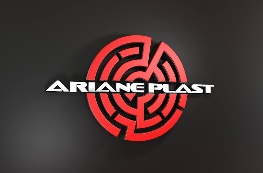 Fiche sécurité(REACH Regulation EC No. 453/2010)PCPTFEIdentifiant du document :PCPTFE ESD-TEC-001Révision : 1.0Date de révision : 21/10/2021Fiche sécurité(REACH Regulation EC No. 453/2010)PCPTFEDate de publication : 21/10/2021Révision : 1.0Date de révision : 21/10/2021Fiche sécurité(REACH Regulation EC No. 453/2010)PCPTFEPage 1 sur 2